Early Success Coalition Network 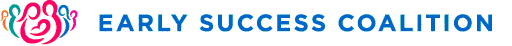 Client Referral InformationFAX to 901-287-4701 Attention: Early Success CoalitionSection One – General InformationSection Two: Prenatal Screening OnlySection Three: Post-natal Screening OnlySection Four: Provider Selection (in order of client’s preference)I authorize the exchange of my health information, as recorded above, with the agencies of the Early Success Coalition Network, i.e. HUGS, Healthy Families, Nurse-Family Partnership, One-to-One, First Steps, Neighborhood Christian Center, Parents as Teachers, Operation Smart Child, Early Head Start, Centering Pregnancy and Parent Aide for the purpose of providing services based on my eligibility and choice. This authorization remains in effect until revoked in writing by me.   Participant Signature: 							Date: 						  Date:/          /Agency:Staff Name:Preference of location to receive services: Clinic/Center     In-home Services     Faith-based ServicesClient Name:Client Name:Age:Age:Race:Race:Race:Last Name, First NameLast Name, First NameLast Name, First NameLast Name, First NameLast Name, First NameAddressCity:Zip:Zip:Zip:Home Phone:___________Home Phone:___________Home Phone:___________Cell Phone:Other Phone:Other Phone:Other Phone:Other Phone:Other Phone:Other Phone:Insurance Type:Insurance Type:Insurance Type:  Private      TennCare      None      Other (specify):  Private      TennCare      None      Other (specify):  Private      TennCare      None      Other (specify):  Private      TennCare      None      Other (specify):  Private      TennCare      None      Other (specify):  Private      TennCare      None      Other (specify):  Private      TennCare      None      Other (specify):  Private      TennCare      None      Other (specify):  Private      TennCare      None      Other (specify):Primary Language:Primary Language:Primary Language:Primary Language:  English      Spanish      Other (specify):  English      Spanish      Other (specify):  English      Spanish      Other (specify):  English      Spanish      Other (specify):Is this your first pregnancy or previous pregnancy did not result in a live birth?Is this your first pregnancy or previous pregnancy did not result in a live birth?Is this your first pregnancy or previous pregnancy did not result in a live birth?Is this your first pregnancy or previous pregnancy did not result in a live birth?Is this your first pregnancy or previous pregnancy did not result in a live birth?Is this your first pregnancy or previous pregnancy did not result in a live birth?Is this your first pregnancy or previous pregnancy did not result in a live birth?Is this your first pregnancy or previous pregnancy did not result in a live birth?Is this your first pregnancy or previous pregnancy did not result in a live birth? Yes      No Yes      No Yes      NoNumber of weeks pregnantNumber of weeks pregnantExpected Due Date:Expected Due Date:Expected Due Date:/          //          /Number of weeks pregnant at 1st prenatal visit:___________Number of weeks pregnant at 1st prenatal visit:___________Number of weeks pregnant at 1st prenatal visit:___________Number of weeks pregnant at 1st prenatal visit:___________Number of weeks pregnant at 1st prenatal visit:___________Number of weeks pregnant at 1st prenatal visit:___________ No prenatal care No prenatal care No prenatal care No prenatal care No prenatal care No prenatal careCurrent Health Concerns or On-going Medical Problems: (check all that apply)Current Health Concerns or On-going Medical Problems: (check all that apply)Current Health Concerns or On-going Medical Problems: (check all that apply)Current Health Concerns or On-going Medical Problems: (check all that apply)Current Health Concerns or On-going Medical Problems: (check all that apply)Current Health Concerns or On-going Medical Problems: (check all that apply)Current Health Concerns or On-going Medical Problems: (check all that apply)Current Health Concerns or On-going Medical Problems: (check all that apply)Current Health Concerns or On-going Medical Problems: (check all that apply)Current Health Concerns or On-going Medical Problems: (check all that apply)Current Health Concerns or On-going Medical Problems: (check all that apply)Current Health Concerns or On-going Medical Problems: (check all that apply)High Blood Pressure/HypertensionHigh Blood Pressure/HypertensionHigh Blood Pressure/HypertensionHigh Blood Pressure/HypertensionDiabetes (during pregnancy)Diabetes (during pregnancy)Diabetes (during pregnancy)Diabetes (during pregnancy)Mental Health DiagnosisMental Health DiagnosisMental Health DiagnosisMental Health DiagnosisHigh CholesterolHigh CholesterolHigh CholesterolHigh CholesterolPrevious Low Birth Weight/Preterm DeliveryPrevious Low Birth Weight/Preterm DeliveryPrevious Low Birth Weight/Preterm DeliveryPrevious Low Birth Weight/Preterm DeliveryOther Health Concern: (specify)Other Health Concern: (specify)Other Health Concern: (specify)Infant Name:Infant Name:Age:Age:Age:Gender: Male   Female Male   FemaleLast Name, First NameLast Name, First NameCurrent Health Concerns or On-going Medical Problems for Child: (check all that apply)Current Health Concerns or On-going Medical Problems for Child: (check all that apply)Current Health Concerns or On-going Medical Problems for Child: (check all that apply)Current Health Concerns or On-going Medical Problems for Child: (check all that apply)Current Health Concerns or On-going Medical Problems for Child: (check all that apply)Current Health Concerns or On-going Medical Problems for Child: (check all that apply)Current Health Concerns or On-going Medical Problems for Child: (check all that apply)Current Health Concerns or On-going Medical Problems for Child: (check all that apply)Current Health Concerns or On-going Medical Problems for Child: (check all that apply)Current Health Concerns or On-going Medical Problems for Child: (check all that apply)Current Health Concerns or On-going Medical Problems for Child: (check all that apply)Current Health Concerns or On-going Medical Problems for Child: (check all that apply)Premature (born < 37 weeks pregnant)Premature (born < 37 weeks pregnant)Premature (born < 37 weeks pregnant)Premature (born < 37 weeks pregnant)Low Birth Weight (born less than 5.5 lbs/2,500 grams)Low Birth Weight (born less than 5.5 lbs/2,500 grams)Low Birth Weight (born less than 5.5 lbs/2,500 grams)Low Birth Weight (born less than 5.5 lbs/2,500 grams)Low Birth Weight (born less than 5.5 lbs/2,500 grams)Low Birth Weight (born less than 5.5 lbs/2,500 grams)Asthma or Other Respiratory IssuesAsthma or Other Respiratory IssuesAsthma or Other Respiratory IssuesAsthma or Other Respiratory IssuesDevelopmental DelayDevelopmental DelayDevelopmental DelayDevelopmental DelayDevelopmental DelayDevelopmental DelaySpecial Health Care Need (i.e. congenital anomalies): (specify)Special Health Care Need (i.e. congenital anomalies): (specify)Special Health Care Need (i.e. congenital anomalies): (specify)Special Health Care Need (i.e. congenital anomalies): (specify)Special Health Care Need (i.e. congenital anomalies): (specify)Special Health Care Need (i.e. congenital anomalies): (specify)Special Health Care Need (i.e. congenital anomalies): (specify)Other Health Concern: (specify)Other Health Concern: (specify)None None None None None Current Health Concerns or On-going Medical Problems for Mother: (check all that apply)Current Health Concerns or On-going Medical Problems for Mother: (check all that apply)Current Health Concerns or On-going Medical Problems for Mother: (check all that apply)Current Health Concerns or On-going Medical Problems for Mother: (check all that apply)Current Health Concerns or On-going Medical Problems for Mother: (check all that apply)Current Health Concerns or On-going Medical Problems for Mother: (check all that apply)Current Health Concerns or On-going Medical Problems for Mother: (check all that apply)Current Health Concerns or On-going Medical Problems for Mother: (check all that apply)Current Health Concerns or On-going Medical Problems for Mother: (check all that apply)Current Health Concerns or On-going Medical Problems for Mother: (check all that apply)Current Health Concerns or On-going Medical Problems for Mother: (check all that apply)Current Health Concerns or On-going Medical Problems for Mother: (check all that apply)High Blood Pressure/HypertensionHigh Blood Pressure/HypertensionHigh Blood Pressure/HypertensionHigh Blood Pressure/HypertensionDiabetes (during pregnancy)Diabetes (during pregnancy)Diabetes (during pregnancy)Diabetes (during pregnancy)Diabetes (during pregnancy)Diabetes (during pregnancy)Mental Health DiagnosisMental Health DiagnosisMental Health DiagnosisMental Health DiagnosisHigh CholesterolHigh CholesterolHigh CholesterolHigh CholesterolHigh CholesterolHigh CholesterolOther Health Concern: (specify)Other Health Concern: (specify)NoneNoneNoneNoneNoneNone1.2.3.